Projděte si následující text a písemně do sešitu odpovězte na otázky (tučně vytištěné, označené otazníkem v hnědém rámečku). Odpovědi si budeme společně probírat i na online výuce, což ale neznamená, že mi domácí úkol nemusíte odeslat.HOTOVÝ DOMÁCÍ ÚKOL MI ZAŠLETE NEJPOZDĚJI DO PONDĚLÍ 1. BŘEZNA. POZDĚJI UŽ BUDU BRÁT ÚKOL JAKO NEODEVZANÝ A PODLE TOHO BUDE ODPOVÍDAT I JEHO KLASIFIKACE.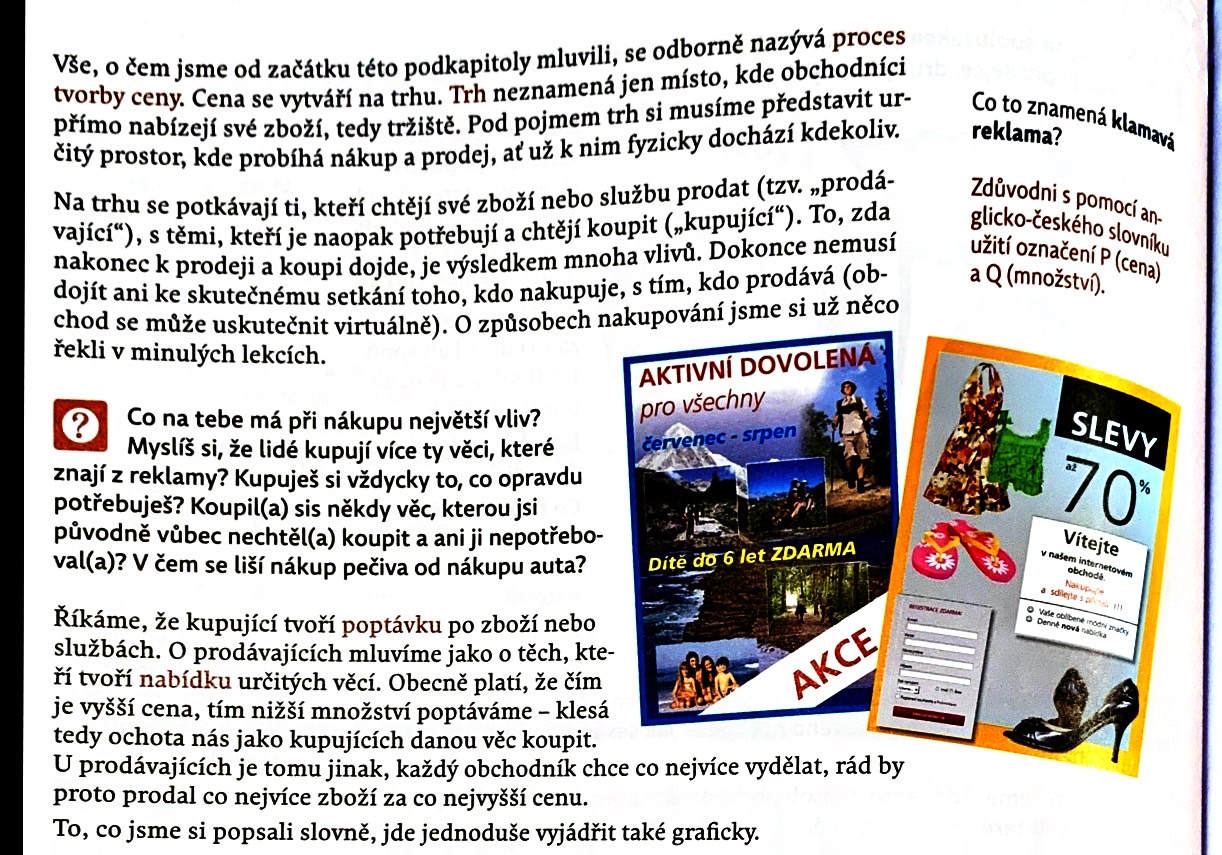 